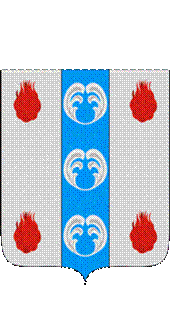 Российская ФедерацияНовгородская областьАДМИНИСТРАЦИЯ ПОДДОРСКОГО МУНИЦИПАЛЬНОГО РАЙОНАП О С Т А Н О В Л Е Н И Е19.05.2020 № 204 с. Поддорье	Руководствуясь  частью 1 статьи 8, статьей 46 Градостроительного кодекса Российской Федерации, Положением о порядке подготовки документации по планировке территории Поддорского сельского поселения Поддорского муниципального района, утвержденным постановлением Администрации муниципального района от 23.12.2019 № 573, Администрация муниципального района ПОСТАНОВЛЯЕТ:1. Приступить к подготовке  проекта планировки территории  и проекта межевания территории  части кадастрового квартала 53:15:0091802, ограниченной улицами Центральная, Иванова, Полеводов, Авиаторов села Масловское Поддорского сельского поселения (далее – Проект).2. Утвердить план мероприятий по подготовке Проекта.3. Служащему 1 категории Администрации муниципального района Трофимовой Е.В. после завершения проектных работ и передачи их исполнителем в Администрацию муниципального района  осуществить проверку подготовленных материалов Проекта на соответствие требованиям действующего законодательства, документам территориального планирования  и иной градостроительной документации.4. Заинтересованным лицам в срок в течение 20 дней со дня опубликования данного постановления направлять в Администрацию  муниципального района  по адресу: 175260, Новгородская область, с. Поддорье, ул. Октябрьская, д. 26, предложения в письменной форме, которые необходимо учесть при подготовке документации по планировке территории.Предложения также могут быть направлены в форме электронного документа на адрес электронной почты -  admpoddore@mail.ru.5. Опубликовать постановление в   муниципальной газете «Вестник Поддорского муниципального района» и на официальном сайте Администрации Поддорского муниципального района  в информационно-телекоммуникационной сети «Интернет» (http://адмподдорье.рф).Главамуниципального района                                                            Е.В. ПанинаУтвержденпостановлением Администрациимуниципального районаот 19.05.2020 № 204  План мероприятий по подготовке проекта планировки территории  ипроекта межевания территории__________________________________О подготовке проекта планировки территории и проекта межевания территории  № п/пВиды работСроки исполненияОтветственный             исполнитель1.Прием предложений заинтересованных лиц по подготовке Проекта 20 календарных  дней со дня официального опубликования настоящего             постановленияТрофимова Е.В., служащий 1 категории Администрации муниципального района (далее – Трофимова Е.В.)2.Рассмотрение поступивших предложений и принятие решений:1) о необходимости учета предложений заинтересованных лиц по подготовке Проекта;2) об отклонении предложений заинтересованных лиц по подготовке Проекта с обоснованием причин принятия соответствующего решения2 рабочих дняТрофимова Е.В.3.Подготовка заключения о возможности (невозможности) учета предложений при подготовке Проекта1 деньТрофимова Е.В.4.Выполнение технического задания по подготовке Проектав течение 2 дней после подготовки заключения о возможности (невозможности) учета предложений при подготовке ПроектаТрофимова Е.В.5.Разработка Проектане более 90 календарных днейИсполнитель определяется в соответствии с Федеральным законом от                05 апреля 2013 года № 44-ФЗ «О контрактной системе в сфере закупок товаров, работ, услуг для обеспечения государственных и муниципальных нужд» (далее – исполнитель)6.Проверка и подготовка заключения о соответствии или несоответствии разработанной планировочной документации установленным требованиям20 рабочих днейТрофимова Е.В.7.Устранение замечаний к                        представленному Проекту10 рабочих днейисполнитель8.Подготовка проекта постановления о проведении общественных обсуждений или публичных слушаний по Проектув течение 10 дней с момента подготовки заключения о соответствии указанной документации требованиямТрофимова Е.В.9.Проведение общественных обсуждений или публичных слушаний по Проекту в порядке, установленном статьей 5.1 Градостроительного Кодексане менее 1 месяца со дня опубликования постановления о назначении общественных обсуждений или                        публичных слушанийТрофимова Е.В.10.Подготовка заключения о результатах общественных обсуждений или публичных слушаний по Проектув течение 3-х дней со дня проведения общественных обсуждений или                  публичных слушанийТрофимова Е.В.11.Подготовка проекта постановления Администрации муниципального                 района:1) об утверждении Проекта;2) об отклонении Проекта и о направлении его на доработку с учетом указанных в протоколе и заключении о результатах общественных обсуждений или публичных слушаний замечанийНе позднее чем через 20 рабочих дней со дня опубликования заключения о результатах общественных обсуждений или                публичных слушанийТрофимова Е.В.12.Опубликование Проекта в информационно телекоммуникационной сети «Интернет» на официальном сайте Администрации муниципального            районав течение 7 дней со дня утверждения ПроектаТрофимова Е.В.